Уважаемые руководители!Информирую Вас о том, что с 1 апреля по 1 сентября 2018 года комитетом по молодежной политике Ростовской области проводится конкурс на разработку лучшей символики добровольческого движения в Ростовской области (далее – Конкурс).Принять участие в Конкурсе и внести свой вклад в разработку фирменного стиля добровольческого движения на Дону может каждый житель Ростовской области старше 14 лет.Участник может подать заявку на участие в одной или двух номинациях: «Логотип» и «Гимн». Номинация «Логотип» подразумевает символики добровольческого движения состоящего из изображения в формате JPEG, а «Гимн» - написание текста гимна в формате стихотворного литературного произведения, состоящего из с 3-х куплетов и припева.Конкурс пройдет в 3 этапа: с 1 апреля по 1 июля: прием конкурсных работ на электронную почту Конкурса konkurskmpro@yandex.ru;с 1 июля по 31 июля: рассмотрение заявленных работ и определение пяти финалистов Конкурса;с 1 августа по 31 августа: открытое народное голосование в социальной сети «Вконтакте», по итогам которого будет определен победитель в каждой из заявленных номинаций.Церемония награждения состоится 5 декабря 2018 года на Слете добровольцев (волонтеров) Дона.Направляю Вам положение о проведении Конкурса, прошу проинформировать студентов возглавляемого Вами учебного заведения о возможности участия в мероприятии.По всем интересующим вопросам можно обращаться по телефонам:                   +7 (863) 244 23 48 – Проскурина Александра Владимировна; +7 (863) 244 23 42 – Алеева Дарья Васильевна.Приложение 1 : положение о проведении областного Конкурса на разработку символики добровольческого движения в Ростовской области: на 3 л. в 1 экз.Приложение 2 : заявка на участие в областном Конкурсе логотипов и гимнов «Доброволец Дона»: на 1 л. в 1 экз.С уважением,начальник отдела                                                                                          Д.А. КлипаченкоХчоян Игорь Хачатурович8 (8635) 25 99 65Приложение  1ПОЛОЖЕНИЕО проведении областного конкурса на разработку символики добровольческого движения в Ростовской области, в рамках Года добровольца (волонтёра) Общие положенияНастоящее положение определяет порядок организации и проведения на разработку символики добровольческого движения в Ростовской области (далее – Конкурс).Организатором Конкурса является комитет по молодежной политике Ростовской области (далее – Организатор).Положение определяет цель, задачи, порядок организации и проведения конкурса, а также условия участия в нем.Цели и задачи КонкурсаЦель конкурса – разработка фирменного стиля добровольческого движения в Ростовской области, путем создания логотипа и написания гимна, отражающихкультурнуюсамобытность и  уникальностьдобровольческого движения на Дону.Задачи конкурса:развитие творческого потенциала молодежи и её привлечение в общественную деятельность;популяризация добровольческого движения в Ростовской области;Участники Конкурса В Конкурсе могут принять участие жители Ростовской области в возрасте от 14 летУчастником Конкурса может быть как один человек, так и авторскаягруппа в количестве не более 3-х человек.Сроки проведения Конкурса Прием конкурсных работ проводится с 1 апреля 2018 года по 1 июля 2018 года.Конкурсные работы должны быть представлены Организатору не позднее 1 июля 2018 года. Конкурсные работы, представленные позднее, к участию в конкурсе не допускаются.Рассмотрение работ и подведение итогов Конкурса будет проходить в период с 01 июля 2018 года по 01 сентября 2018 года.Церемония награждения победителя/победителей Конкурса состоится 5 декабря 2018 года.Этапы конкурсного отбора Конкурс проводится по двум номинациям:разработка логотипаНаписание текста гимнаКонкурсный отбор представленных работ проходит в два этапа:1 этап (1 июля – 31 июля 2018 года): рассмотрение конкурсных работ членами жюри и определение десяти финалистов Конкурса.2 этап (1 августа – 31 августа 2018 года): народное голосование с целью определения победителя/победителей Конкурса в каждой из представленных номинаций. Требования, предъявляемые к конкурсной работеЛоготип и гимн должны отражать суть добровольчества в Ростовской области и раскрывать самобытность культуры Донского края.Изображение логотипа должно быть цветным и представлено в формате JPEG.  Гимн должен представлять из тебя стихотворное авторское произведение, состоящее из 3 куплетов и припева (без музыки).Порядок предоставления конкурсных работКонкурсные работы направляются Организатору по электронному адресу konkurskmpro@yandex.ruс пометкой «Логотип» или «Гимн», либо должны быть доставленына электронном носителе Организатору по адресу: г. Ростов-на-Дону, ул. Красноармейская, 36/62, 12 этаж, кабинет 1210. Вместе с конкурсной работой направляется заявка (Приложение № 1) на участие в конкурсе. Каждый участник имеет право принять участие в одной или двух  номинациях: «Логотип» или «Гимн», для участия в обеих номинациях необходимо направить две заявки. Если работа выполнена авторской группой, в заявке указываются сведения о каждом участнике коллектива.Контакты комитета по молодежной политике Ростовской области, сектор развития системы поддержки молодежных инициатив и проектов, Ростовская область, г. Ростов-на-Дону, ул. Красноармейская, 36/62,              тел.: +7 (863) 244-23-42, +7 (863) 244-23-48.Жюри Конкурса Для определения десяти финалистов из представленных на Конкурс работ приказом комитета по молодежной политике Ростовской области определяется состав жюри Конкурса.Жюри рассматривает предоставленные работы и в срок до 01.08.2018 определяет десять финалистов Конкурса.Критерии оценки представленных работПри определении лучшего варианта логотипа жюри Конкурса руководствуется следующими критериями:полнота отражения специфики добровольческого движения в Ростовской области, наличие культурного кода Донского края;соответствие тематике Конкурса;общее эстетическое восприятие;художественный и литературный уровень выполнения работы;оригинальность и выразительность графического решения;креативность и лаконичность логотипа;техника и качество исполнения.  При определении лучшего варианта текста гимна жюри конкурса руководствуется следующими критериями:оригинальность и выразительность текстового решения;литературный уровень выполнения работы;креативность и лаконичность текста гимна;соответствие тематике Конкурса;полнота отражения специфики добровольческого движения в Ростовской области.Приложение 2ЗАЯВКАНа участие в областном конкурсе логотипов и гимнов«Доброволец Дона»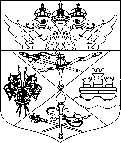 Администрациягорода НовочеркасскаРостовской областиОтдел по работе с молодежьюПлатовский проспект, д.59-б,г. Новочеркасск,  346400e-mail: admin@novoch.ruhttp://www.novochgrad.ruтел. (8635) 25-99-65факс (8635) 25-99-65Руководителямучебных заведений(по списку)_______ № ________              на № _______ от ________Руководителямучебных заведений(по списку)ФИО автораГод рожденияМесто учебы (работы)НоминацияДомашний адрес, телефон, e-mail